          firma SVOBODA – Lučice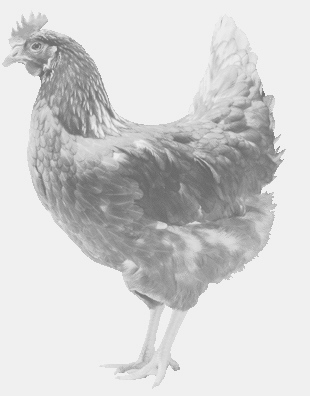  drůbežárna Mírovka, Vadín, 569489358, 777989857NOSNÉ KUŘICE  barva červená a černáStáří:    16 – 17 týdnůCena:   135 - 140,- Kč/kussobota 19. března 2016V 16.20 h.- Bolehošťu obecního úřaduMožno objednat: 569 489 358svoboda.lucice@seznam.cz